附件： 第二届上海海洋大学大学生水产技能竞赛报名表备注：请各参赛选手于2019年5月29日前将报名表发至smxycx@163.com邮箱。联系电话：18916170523。报名微信二维码：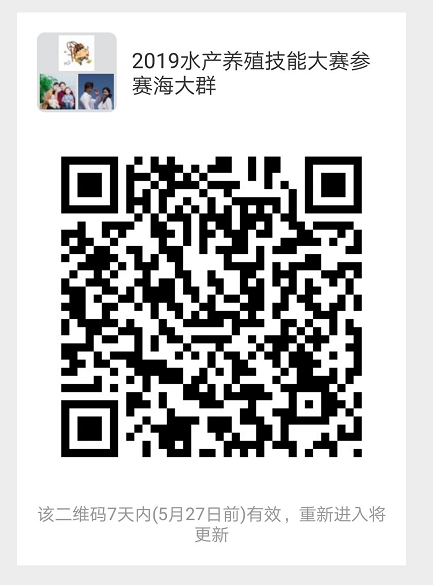 参赛项目参赛者学号专业联系方式备注